День Победы                                                                                                                        Есть слава, которой не будет забвенья.Есть память, которой не будет конца…         У В.П. Астафьева есть замечательные слова: «Если у человека нет матери, нет отца, но есть Родина - он ещё не сирота. Всё проходит: любовь, горечь утрат, даже боль от ран проходит, но никогда - никогда не проходит и не гаснет тоска по Родине... Родина - это всё: и, прежде всего язык, природа, древняя история своей страны, её праздники, народные песни и сказания, память, неугасимая память о былом …».      Вот уже 76 лет отделяют нас от окончания Второй мировой войны, однако из памяти человечества не изгладились и никогда не изгладятся чудовищные преступления немецко-фашистских захватчиков. Память о войне – это наша совесть, наша история, которая писалась кровью. Нельзя без боли вспоминать о зверствах фашистов, которые замучили, расстреляли, задушили в газовых камерах миллионы людей.  Память о  тех, кто ценою своей жизни добыл нам победу,  нужна и нынешнему, и будущим поколениям как яркий пример беззаветного служения народа своему Отечеству. Помнить о защитниках Отечества- наш нравственный долг.      Мы должны сохранить память о годах Великой Отечественной войны, о тех, кто уже не придет никогда, а также отдать дань уважения тем, кто остался в живых.       В этот день мы вспомнили о тех, кто совершил этот подвиг, поговорили о героях и  о том, как мы продолжаем хранить память об этом событии.       Все ребята нашего класса приняли участие в акции «Георгиевская ленточка».  Георгиевская ленточка – это символ и дань памяти тем, кто пал, спасая мир от фашизма; это благодарность людям, отдавшим все для фронта; это символ уважения к ветеранам и гордости за Великую Победу.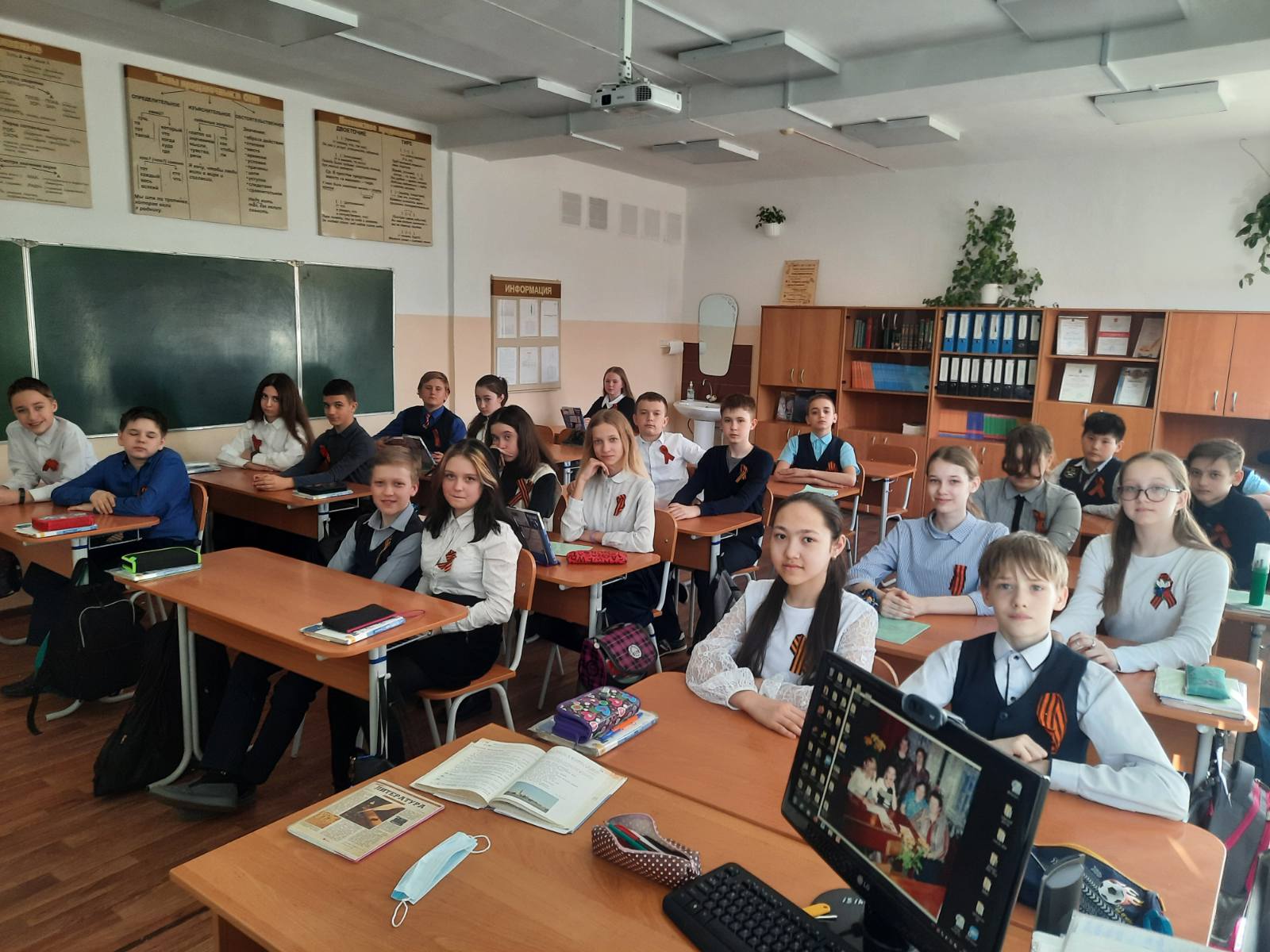 